Администрация Таштагольского района муниципального районаМуниципальное казенное образовательноеучреждение для детей-сирот и   детей, оставшихся без попечения родителей,дошкольного возраста «Детский дом №1 «Родник»(МКОУ «Детский дом №1 «Родник»)Распорядительный акт  Для предотвращения незаконного распространения персональных данных детей, зачисленных  в образовательное учреждение:На информационных стендах и на официальных сайтах размещать выписку из приказа о зачислении воспитанника в МКОУ Детский дом №1 «Родник».В выписке из приказа указывать начальную букву фамилии и год рождения воспитанника, основание о помещении ребенка в МКОУ.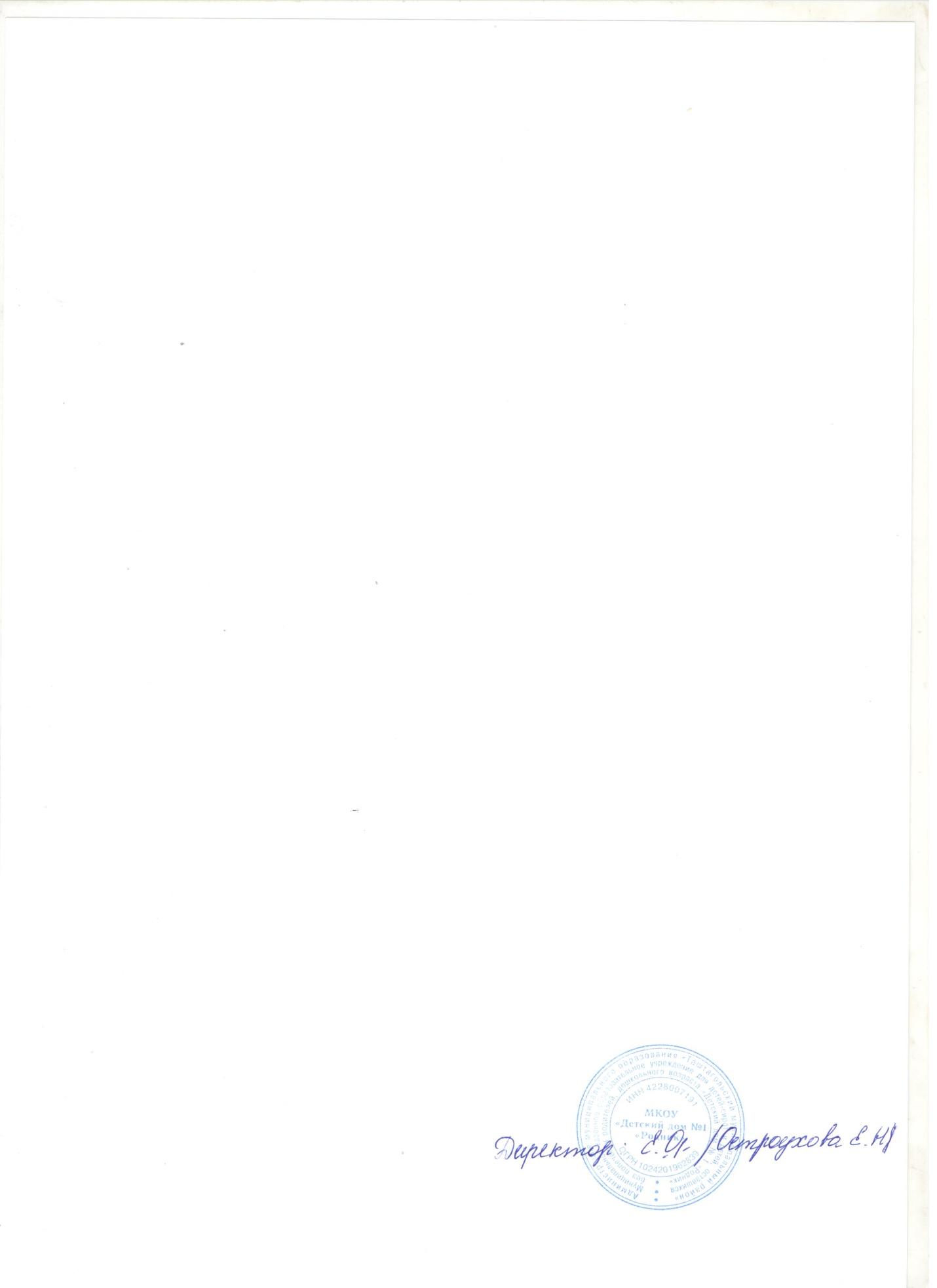 п.п №  Номер приказа   основание1.№ 89от 01.10.2020Воспитанник Ч. 2019 г.р  Приказ МКУ УО Администрации Таштагольского района  №  182.2  от  01.10.20202.№ 90от 01.10.2020Воспитанницу Ч. 2020 г.р  Приказ МКУ УО Администрации Таштагольского района  №  182.1  от  01.10.20203№ 91от 21.10.2020Воспитанника К. 2018 г.р  Приказ МКУ УО Администрации Таштагольского района  №  181.2  от  01.10.20204№ 92от 21.10.2020Воспитанницу К. 2013 г.р  Приказ МКУ УО Администрации Таштагольского района  №  181.3  от  01.10.2020